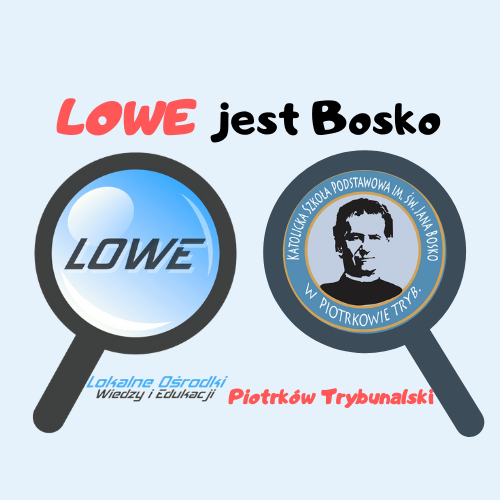 Zapraszamy osoby dorosłe                                   z Piotrkowa Trybunalskiego                           do skorzystania z bezpłatnej oferty zajęć                                           Lokalnego  Ośrodka Wiedzy i Edukacji HARMONOGRAM   PAŹDZIERNIK 2020r.ZAPISY do 10.10.2020r. – ZAPRASZAMYIlość miejsc ograniczona. Nie czekaj, zapisz się już dziś!Zapisy i formularze rekrutacyjne  w SEKRETARIACIE LOWE Katolicka Szkoła Podstawowa im. św. Jana Bosko, Armii Krajowej 19                                              w Piotrkowie Trybunalskim, tel. 786 083 131lub do pobrania na stronie www.zsjb.szkolnastrona.pl (zakładka LOWE)                                    i przesłania na adres: katolickasp19@wp.pl7,14,21,28.10.2020r.godz. 16.oo-18.ooLOWE nie boi się myszy, czyli nowe technologie dla mniej odważnych – zajęcia komputerowe dla początkujących 6,13,20,27.10.2020r.godz. 16.3o-17.3ooLOWE, ciao Italia.. czyli język włoski dla początkujących 6,13,20,27.10.2020r. godz. 16.3o-18.ooLOWE is easy, czyli język angielski dla początkujących 5,12,19.26.10.2020r.godz. 16.3o-18.ooLOWE is the best, czyli język angielski dla średniozaawansowanych 7,14,21,28.10.2020r.godz. 18.oo-19.ooLOWE pręży muskuły, czyli Boska siłownia dla panów 8,15,22,29.10.2020r.godz. 18.15-19.15LOWE wygina śmiało ciało, czyli Boski fitness dla pań 14,28.10.2020r.godz. 9.3o-11.3oLOWE z wizytą u rzemieślnika, czyli Boskie paluszki - zajęcia ceramiczne 